Pověst o Golemovi Autor: Hana Havlínová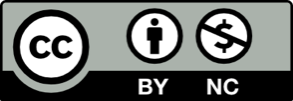 Toto dílo je licencováno pod licencí Creative Commons [CC BY-NC 4.0]. Licenční podmínky navštivte na adrese [https://creativecommons.org/choose/?lang=cs].  Video: Pověst O Golemovi a Rabi LöwoviPokud jsou v textu pověsti slova, kterým nerozumíte, zapište si je a zkuste zjistit jejich význam.K čemu byl Golem stvořen a proč s ním byly problémy?Kdybyste měli Golema, jakými úkoly byste ho pověřili? Zdůvodněte proč.Mnoho lidí si Golema představuje jako živou sochu, která se podobá člověku. Mohl by mít ale ji jinou podobu. Vymodelujte si Golema nebo ho nakreslete podle své fantazieCísař Rudolf II., o kterém je v pověsti zmínka, byl českým panovníkem v letech 1576–1611. Které to bylo století? Zakreslete období jeho vlády na časovou osu.Možná byste dokázali říct, kolik let by přibližně Golemovi bylo, kdyby se dochoval do současnosti.Co je to vlastně pověst? Zkuste porovnat, v čem se liší například od pohádky.Pověst o Golemovi si můžete přečíst společně s dětmi z UčíTelky zde.